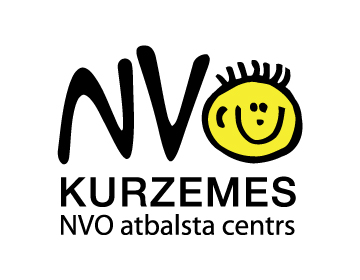 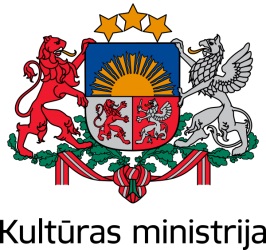 	Latvijas Republikas Kultūras ministrijas finansētā 	projektu konkursa pilsoniskās sabiedrības attīstības un starpkultūru dialoga jomā “Iesaisties Kurzemē!”3.jomas “Romu kopienas integrācija un līdzdalība” Pieteikuma veidlapa*Aizpilda Kurzemes NVO atbalsta centrsPAMATINFORMĀCIJA PAR PROJEKTU UN PROJEKTA IESNIEDZĒJU2.PROJEKTA IESNIEDZĒJA APRAKSTS3PROJEKTA APRAKSTS jā                     NēAPLIECINĀJUMSesmu iepazinies ar visiem projekta finansējuma saņemšanas nosacījumiem, kas ir noteikti projektu konkursa „Iesaisties Kurzemē!” nolikumā, un projekta īstenošanas gaitā apņemos tos ievērot;uzņemos atbildību par projekta īstenošanu un vadību, kā arī par projekta rezultātiem;esmu atbildīgs par projekta iesniegumā sniegto ziņu pareizību un precizitāti;atbildu par to, ka projekts tiks īstenots sabiedrības interesēs;projekta iesniedzējorganizācija nav pasludināta par maksātnespējīgu, tai skaitā neatrodas tiesiskās aizsardzības vai likvidācijas procesā, tā saimnieciskā darbība nav apturēta vai pārtraukta, nav uzsākta tiesvedība par tā darbības izbeigšanu vai maksātnespēju; projekta iesniedzējorganizācija nav nodokļu parādu un valsts sociālās apdrošināšanas obligāto iemaksu parādu, kas lielāki par 50.00 EUR;projekta iesniedzējorganizācija nav iesniegusi vienu un to pašu projekta iesniegumu vai tā daļas finansēšanai no dažādiem finanšu avotiem un nepretendē saņemt dubultu līdzfinansējumu viena un tā paša projekta vai atsevišķu aktivitāšu īstenošanai;projekta pieteikuma veidlapas elektroniskā versija WORD formātā, kas tiek iesniegta biedrībai „Kurzemes NVO atbalsta centrs”,  pilnībā atbilst projekta iesnieguma oriģinālam.Apzinos, ka gadījumā, ja tiks konstatēts, ka esmu apzināti vai nolaidības dēļ sniedzis nepatiesas ziņas, projekta iesnieguma iesniedzējam tiks liegta iespēja saņemt projektu konkursa „Iesaisties Kurzemē!” finansējumu un biedrība „Kurzemes NVO atbalsta centrs” vai atbilstošas valsts institūcijas varēs vērsties tiesībsargājošās institūcijās.2015. gada ____.______________________________________________________                                    ______________________                    paraksttiesīgās personas amats, vārds uzvārds                                                                                                                     ParakstsProjekta Nr*.Projekta iesniegšanas datums*1.1. Projekta nosaukums1.2. Projekta iesniedzēja organizācija1.2. Projekta iesniedzēja organizācijaOrganizācijas nosaukumsReģistrācijas nr.Organizācijas juridiskā forma(ieklikšķiniet atbilstošajā lauciņā)BiedrībaNodibinājumsJuridiskā adreseFaktiskā darbības adresePasta adrese (aizpilda, ja atšķiras no jur. adreses)1.3. Organzācijas bankas rekvizīti(var arī neaizpildīt, ja organizācijai vēl nav atvērts bankas konts. To varēs atvērt, japrojektu apstiprinās)1.3. Organzācijas bankas rekvizīti(var arī neaizpildīt, ja organizācijai vēl nav atvērts bankas konts. To varēs atvērt, japrojektu apstiprinās)Bankas nosaukumsBankas kodsBankas konts1.4. Organzācijas vadītājs1.4. Organzācijas vadītājsVārds, uzvārdsIeņemamais amatsTālrunisE-pasts1.5. Šī projekta vadītājs (kontaktpersona)1.5. Šī projekta vadītājs (kontaktpersona)Vārds, uzvārdsTālrunisE-pasts2.1. Vispārējs apraksts par organizācijas līdzšinējo darbība. Miniet svarīgākos faktus par Jūsu organizāciju - nozīmīgākās aktivitātes, lielākos sasniegumus, mērķauditoriju, sadarbības pieredzes u.tml (ne vairāk kā 3000 rakstu zīmes).2.2. Organizācijas līdzšinējā darbība romu kopienas kultūras identitātes saglabāšanā. (ne vairāk kā 3000 rakstu zīmes).2.3. Organizācijas līdzšinējā darbība romu kopienas līdzdalības un sadarbības aktivitāšu īstenošanā starp romu kopienu un pašvaldību/-ām un/vai sociālajiem partneriem. (ne vairāk kā 3000 rakstu zīmes).2.4. Organizācijas līdzšinējā darbība starpkultūru dialoga veicināšanā starp romu kopienas pārstāvjiem un pārējiem Latvijas iedzīvotājiem. (ne vairāk kā 3000 rakstu zīmes).2.5. Organizācijas biedri un atbalstītāji. Aprakstiet, cik un kādi ir Jūsu organizācijas biedri, un kas ir citi Jūsu organizācijas atbalstītāji/sadarbības partneri2.6. Organizācijas pieredze projektu rakstīšanā/īstenošanā. Miniet organizācijas pieredzi projektu rakstīšanā, iesniegšanā, īstenošanā. Uzskaitiet savus nozīmīgākos īstenotos projektus pēdējo 3 gadu periodā. 2.6. Organizācijas pieredze projektu rakstīšanā/īstenošanā. Miniet organizācijas pieredzi projektu rakstīšanā, iesniegšanā, īstenošanā. Uzskaitiet savus nozīmīgākos īstenotos projektus pēdējo 3 gadu periodā. 2.6. Organizācijas pieredze projektu rakstīšanā/īstenošanā. Miniet organizācijas pieredzi projektu rakstīšanā, iesniegšanā, īstenošanā. Uzskaitiet savus nozīmīgākos īstenotos projektus pēdējo 3 gadu periodā. 2.6. Organizācijas pieredze projektu rakstīšanā/īstenošanā. Miniet organizācijas pieredzi projektu rakstīšanā, iesniegšanā, īstenošanā. Uzskaitiet savus nozīmīgākos īstenotos projektus pēdējo 3 gadu periodā. 2.6. Organizācijas pieredze projektu rakstīšanā/īstenošanā. Miniet organizācijas pieredzi projektu rakstīšanā, iesniegšanā, īstenošanā. Uzskaitiet savus nozīmīgākos īstenotos projektus pēdējo 3 gadu periodā. 2.6. Organizācijas pieredze projektu rakstīšanā/īstenošanā. Miniet organizācijas pieredzi projektu rakstīšanā, iesniegšanā, īstenošanā. Uzskaitiet savus nozīmīgākos īstenotos projektus pēdējo 3 gadu periodā. Īstenošanas gadsProjekta nosaukumsProjekta kopējā summa EURFinansējuma avotsGalvenās projekta aktivitātesStatuss(tiek gatavots/ atrodas vērtēšanā/ ir apstiprināts/ tiek īstenots/ir pabeigts)3.1. Projekta kopsavilkums. Padoms: šo lauku aizpildiet pēdējoKopsavilkumā īsumā jāietver šāda informācija: projekta mērķis, īstenošanas laiks, projekta īstenošanas vieta, mērķa grupa, galvenās aktivitātes, pieprasītais finansējums (ne vairāk kā 1500 rakstu zīmes).3.2. Projekta norises vieta. Norādiet novadus, pilsētas, kurās paredzēts īstenot aktivitātes.3.3. Projekta īstenošanas periods. Pieļaujams no  13.08.2015. līdz 24.01.20153.3. Projekta īstenošanas periods. Pieļaujams no  13.08.2015. līdz 24.01.20153.3. Projekta īstenošanas periods. Pieļaujams no  13.08.2015. līdz 24.01.20153.3. Projekta īstenošanas periods. Pieļaujams no  13.08.2015. līdz 24.01.2015Projekta sākuma datums:Projekta nobeiguma datums:3.4. Projekta nepieciešamības pamatojums. 
Aprakstiet, kāpēc nepieciešams īstenot šo projektu – kādu problēmu vēlaties risināt, kas pietrūkst esošā situācijā, ko vēlaties uzlabot, veicināt, sasniegt, kāpēc tas ir svarīgi.  Iespēju robežās pamatojiet savus apgalvojumus ar faktiem, skaitļiem, aptaujām, plānošanas dokumentiem, u.tml. (ne vairāk kā 3000 rakstu zīmes).3.5. Projekta mērķis. 
Vienā teikumā formulējiet, ko vēlaties panākt/sasniegt arī šī projekta īstenošanu (jābūt saistībai ar 3.3. punktā aprakstīto situāciju un vajadzībām). 
Šajā laukā NAV jāuzskaita aktivitātes vai uzdevumi, bet jāmin viens konkrēts mērķis, uz ko tiecaties. Tālākajos laukos varēsiet aprakstīt aktivitātes, ar kuru palīdzību šo mērķi sasniegsiet.3.6. Projekta galvenā mērķa grupa un tās skaits. Lūdzu aprakstiet, kādām personu grupām, personām, domātas šī projekta aktivitātes. Norādiet, cik kopā ir šādu personu.Kopējais mērķgrupas skaits: Mērķgrupas apraksts:3.7. Projekta īstenošanas laika grafiks (aktivitāšu nosaukumi un secība sakrīt ar 3.8. laukā norādīto)Nr.Aktivitātes nosaukumsAugustsSeptembrisoktobrisNovembrisDecembrisJanvāris 1.Piem:Apmācību cikls par interešu pārstāvniecības iespējāmxx3.8. Projekta aktivitātes. Apkopojiet visas projekta ietvaros paredzamās aktivitātes lielos tematiskos blokos, norādot, kas tieši katrā aktivitāšu blokā tiks darīts.3.8. Projekta aktivitātes. Apkopojiet visas projekta ietvaros paredzamās aktivitātes lielos tematiskos blokos, norādot, kas tieši katrā aktivitāšu blokā tiks darīts.3.8. Projekta aktivitātes. Apkopojiet visas projekta ietvaros paredzamās aktivitātes lielos tematiskos blokos, norādot, kas tieši katrā aktivitāšu blokā tiks darīts.3.8. Projekta aktivitātes. Apkopojiet visas projekta ietvaros paredzamās aktivitātes lielos tematiskos blokos, norādot, kas tieši katrā aktivitāšu blokā tiks darīts.Nr.p.kAktivitātes nosaukumsAktivitātes aprakstsKāds ir konkrētās aktivitātes mērķis un kā šīs aktivitātes īstenošana sasaucas ar kopējo projekta mērķi.Kad, cik ilgi un kur katra aktivitāte notiks.Kas tieši un kā katras aktivitātes laikā tiks darīts. Cik daudz dalībnieku katrā aktivitātē tiks iesaistītiU.c. skaidrojoša informācijaAtbilstošās budžeta pozīcijas nr no budžeta veidlapas1.Piem:Apmācību cikls par interešu pārstāvniecības iespējāmPiemērs:Aktivitātes mērķis ir padziļināt dalībnieku zināšanas par interešu pārstāvniecības iespējām. Aktivitāte palīdzēs sasniegt kopējo projekta mērķi, jo ....Aktivitātes laikā tiks organizētas 3 nodarbību apmācības, kas notiks  3 nedēļas. Viena nodarbība ilgs 3h, tās norise plānota pamatā piektdienu pēcpusdienās, vakaros.Mācību dalībnieki būs biedrības biedri un novada jaunās māmiņas, ģimenes un citi interesenti. Mācībās paredzēts piedalīties vienai cilvēku grupai 12-18 dalībnieku sastāvā.Mācību ietvaros paredzēts apgūt tādas tēmās, kā (uzskaita tēmas).Mācību norisei plānots piesaistīt 3 lektorus (ja iespējams, minēt kādus),Mācības notiks biedrības telpās. Par mācībām tiks informēti visi interesenti, ievietojot informāciju pašvaldības mājas lapā un avīzē.Mācību norisi koordinēs projekta vadītājs.u.c. nepieciešamā informācija, lai vērtētājs var novērtēt aktivitāti.1.1.;5;6.4.3.9. Projekta aktivitāšu pārbaudāmība. 
Norādiet, kā pierādīsiet, ka aktivitāte ir notikusi. Aktivitātēm jāsakrīt ar 3.8. punktā norādītajām aktivitātēm.3.9. Projekta aktivitāšu pārbaudāmība. 
Norādiet, kā pierādīsiet, ka aktivitāte ir notikusi. Aktivitātēm jāsakrīt ar 3.8. punktā norādītajām aktivitātēm.3.9. Projekta aktivitāšu pārbaudāmība. 
Norādiet, kā pierādīsiet, ka aktivitāte ir notikusi. Aktivitātēm jāsakrīt ar 3.8. punktā norādītajām aktivitātēm.Nr.p.kAktivitātes nosaukumsAktivitātes norises pierādāmībaAr kādiem līdzekļiem pierādīsiet, ka aktivitāte ir notikusiAktivitātes norises pierādāmībaAr kādiem līdzekļiem pierādīsiet, ka aktivitāte ir notikusi1.Piem:Apmācību cikls par interešu pārstāvniecības iespējāmFotogrāfijas un dalībnieku reģ.lapasFotogrāfijas un dalībnieku reģ.lapas3.10. Projekta saskaitāmie rezultāti. Apkopojiet informāciju par plānotajiem projekta laikā sasniedzamajiem rezultātiem, sadalījumā pa aktivitātēm.3.10. Projekta saskaitāmie rezultāti. Apkopojiet informāciju par plānotajiem projekta laikā sasniedzamajiem rezultātiem, sadalījumā pa aktivitātēm.3.10. Projekta saskaitāmie rezultāti. Apkopojiet informāciju par plānotajiem projekta laikā sasniedzamajiem rezultātiem, sadalījumā pa aktivitātēm.Nr.p.kAktivitātes nosaukumsSaskaitāmie un pierādāmie rezultāti1.Piem:Apmācību cikls par interešu pārstāvniecības iespējāmPiem.:3 nodarbības 89 apmeklētāji, no tiem 54 unikālie dalībnieki3.11. Projekta nozīmīgums ilgtermiņā. Sniedziet aprakstu, kādas paliekošas vērtības, izmaiņas projekts būs radījis mērķa grupai, projekta īstenotājam vai sabiedrībai kopumā?3.12. Projekta ietvaros iegādātā vai radītā inventāra un aprīkojuma, citu paliekošu mantu uzglabāšanas un tālākās izmantošanas apraksts.
Ja projekta ietvaros radītas/iegādātas mantiskas vērtības, aprakstiet, kur tās tiks glabātas un vai tām būs kāds tālāks pielietojums. Ja jā, tad kāds.3.13. Riski un izaicinājumi projekta īstenošanai. 
Norādiet, kādus riskus un izaicinājumu paredzat, ar kuriem nāksies saskarties projekta īstenošanas laikā, lai pilnībā sasniegtu projekta mērķi.3.14. Projekts paredz sadarbības aktivitātes ar citām organizācijām, iestādēm3.15. Projekta īstenošanā iesaistītie sadarbības partneri. Uzskaitiet sadarbības partnerus un kurās aktivitātēs un kādā veidā notiks sadarbība, ko tieši sadarbības partneris darīs. Var raksturot veidu, kā sadarbosieties, arī, ja partnerim nav uzticētas konkrētas aktivitātes projekta ietvaros. Partneris var būt informācijas izplatītājs, nodrošinās telpas, sniegs saturisko atbalstu aktivitāšu ietvarā un būt iesaistīts projektā citos veidos.Es, projekta iesnieguma iesniedzējaprojekta iesnieguma iesniedzēja nosaukumsprojekta iesnieguma iesniedzēja nosaukumsatbildīgā amatpersona,vārds, uzvārdsvārds, uzvārdsamata nosaukumsamata nosaukumsar parakstu apliecinu, ka ar parakstu apliecinu, ka 